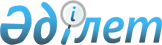 "Мобайл Телеком-Сервис" жауапкершілігі шектеулі серіктестігіне қауымдық сервитут белгілеу туралыҚостанай облысы Жангелдин ауданы Аралбай ауылы әкімінің 2023 жылғы 14 сәуірдегі № 4 шешімі
      Қазақстан Республикасы Жер кодексінің 19-бабына, 69-бабының 4-тармағына, "Қазақстан Республикасындағы жергілікті мемлекеттік басқару және өзін-өзі басқару туралы" Қазақстан Республикасы Заңының 35-бабына сәйкес Жангелдин ауданы Аралбай ауылының әкімі ШЕШТІ:
      1. "Мобайл Телеком-Сервис" жауапкершілігі шектеулі серіктестігіне талшықты-оптикалық байланыс желісін төсеу (жүргізу) және пайдалану мақсатында Қостанай облысы, Жангелдин ауданы, Аралбай ауылының аумағында орналасқан жалпы көлемі 0,0560 гектар жер теліміне 5 (бес) жыл мерзімге қауымдық сервитут белгіленсін.
      2. "Жангелдин ауданының Аралбай ауылы әкімінің аппараты" мемлекеттік мекемесі Қазақстан Республикасының заңнамасында белгіленген тәртіпте:
      1) осы шешімге қол қойылған күннен бастап күнтізбелік бес жұмыс күн ішінде оның көшірмесін электрондық түрде қазақ және орыс тілдерінде Қазақстан Республикасы нормативтік құқықтық актілерінің эталондық бақылау банкіне ресми жариялау және енгізу үшін Қазақстан Республикасы Әділет министрлігінің "Қазақстан Республикасының Заңнама және құқықтық ақпарат институты" шаруашылық жүргізу құқығындағы республикалық мемлекеттік кәсіпорнының Қостанай облысы бойынша филиалына жолдауды;
      2) осы шешімді ресми жарияланғанынан кейін Жангелдин ауданы әкімдігінің интернет – ресурсында орналастырылуын қамтамасыз етсін.
      3. Осы шешімнің орындалуын бақылауды өзіме қалдырамын.
      4. Осы шешім алғашқы ресми жарияланған күнінен кейін күнтізбелік он күн өткен соң қолданысқа енгізіледі.
					© 2012. Қазақстан Республикасы Әділет министрлігінің «Қазақстан Республикасының Заңнама және құқықтық ақпарат институты» ШЖҚ РМК
				
      Ауыл әкімі 

А.С. Нысамбаев
